Муниципальное автономное дошкольное образовательное учреждение детский сад №160 г. Тюмени.консультация для педагогов «Значение дидактической игры в обучении грамоте»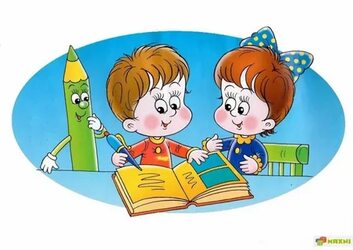                                                                    подготовила:                                                                    воспитатель Лукина Е.П..2023г.“Игра, есть потребность растущего детского организма. В игре развиваются физические силы ребенка, тверже рука, гибче тело, вернее глаз, развиваются сообразительность, находчивость, инициатива” Н. К. Крупская.Основной вид деятельности детей дошкольного возраста - игра, в процессе которой развиваются духовные и физические силы ребенка; его внимание, память, воображение, дисциплинированность, ловкость. Кроме того, игра - это своеобразный, свойственный дошкольному возрасту способ усвоения общественного опыта.В игре ребенок приобретает новые знания, умения, навыки. Игры, способствующие развитию восприятия, внимания, памяти, мышления, развитию творческих способностей, направлены на умственное развитие дошкольника в целом. С помощью дидактических игр дети учатся сравнивать и группировать предметы, как по внешним признакам, так и по их назначению, решать задачи; у них воспитывается сосредоточенность, внимание, настойчивость, развиваются познавательные способности.Дидактические игры - это разновидность игр с правилами, специально создаваемых педагогикой в целях обучения и воспитания детей. Они направлены на решение конкретных задач обучения детей, но в то же время в них проявляется воспитательное и развивающее влияние игровой деятельности.Дидактическая игра представляет собой многоплановое, сложное педагогическое явление: она является и игровым методом обучения детей дошкольного возраста, и формой обучения, и самостоятельной игровой деятельностью, и средством всестороннего воспитания личности ребенка.Дидактическая игра как форма обучения детей содержит два начала: учебное (познавательное) и игровое (занимательное).Дидактические игры - это не только средство интеллектуального развития, средство развития познавательных психических процессов, но еще и игровая форма обучения, которая достаточно активно применяется на начальных этапах обучения.На занятиях по обучению грамоте целесообразно использовать дидактические игры и упражнения для того, чтобы легче заинтересовать каждого ребенка, привлечь его внимание, организовав увлекательную ситуацию, создать стимул для подражания.При обучении грамоте необходимо формировать у детей основные понятия, такие как «гласный звук», «согласный звук», «Твердый», «Мягкий», «буква». Этот процесс осложняется тем, что мышление ребенка в дошкольном возрасте преимущественно наглядно-образное, т. е. малыш в основном оперирует образами, а не понятиями.Для решения этой проблемы целесообразно при подготовке детей к усвоению грамоты использовать разнообразные игровые приемы.  В ходе дидактической игры ребенок должен правильно выполнить предложенное педагогом задание, а игровая ситуация, сказочный персонаж, игрушка помогают ему в этом. В дидактической игре познавательное содержание сочетается с привлекательной для ребенка игровой деятельностью. А повторы действий способствуют формированию умений и навыков. Дидактическая игра должна соответствовать этапу обучения грамоте, индивидуальным особенностям детей, в них должны быть задействованы как можно больше анализаторов: тактильный, зрительный, слуховой, двигательный. Важно, чтобы каждая из игр имела относительно завершенную структуру и включала основные структурные элементы: игровая задача, игровые действия, правила и результат игры.Игра, как форма деятельности, способствует гармоничному развитию у ребенка психических процессов, личностных качеств, интеллекта. Ряд исследований подтверждает, что формирование названных качеств в игре реализуется значительно быстрее и прочнее.В соответствии с основными задачами подготовки дошкольников к усвоению грамоты, рассмотрим материал по использованию игровых приемов в 3 направлениях:- Формирование фонематического анализа и синтеза слов, слогового анализа.- Ознакомление детей с буквами и формирование первоначальных навыков чтения.     - Ознакомление со словесным составом предложения. Анализ предложений.I направление Формирование фонематического и слогового анализа и синтеза.Основной задачей в процессе обучения грамоте является формирование у дошкольников общей ориентировки в звуковой системе языка, обучение их звуковому анализу слова, установлению различительной роли звука, основных качественных его характеристик.Фонематический анализ и синтез - это  способность расчленять слово на отдельные фонемы, определять их последовательность, количество, а так же составлять слово из отдельных звуков.В процессе развития элементарных форм фонематического анализа необходимо учитывать, что умение выделять и вычленять звук зависит от его характера, от положения в слове, а так же от произносительных особенностей звукового ряда.Ударные гласные узнаются значительно лучше, чем безударные. Они выделяются значительно легче из начала слова, чем из конца и середины.Щелевые и сонорные звуки, как более длительные, воспринимаются лучше, чем взрывные. Щелевые легче выделяются из начала слова, а взрывные - из конца.Исходя из этого последовательность  овладения звуковым анализом будет следующая:Выделение звука из ряда звуков, слогов, слов.Выделение ударного гласного в начале слова.Анализ звукового ряда из 2 - 3 гласных.Выделение глухого согласного в конце слова, анализ обратного слога.Определение гласного после согласного в середине слова.Выделение первого согласного в слове.Полный звуковой анализ и синтез 3-х звукового слова типа МАК.Выделение гласного звука в конце слова.Полный звуковой анализ двусложного слова.Дидактические игры достаточно широко используются в детских дошкольных учреждениях, в начальной школе и родителями. В литературе в большей степени представлены дидактические игры, направленные, преимущественно, на развитие познавательных процессов. Другой, очень важный и существенный аспект дидактических игр, а именно, рассмотрение их как способа обучения, - освещен несколько в меньшей степени. Однако именно посредством дидактических игр можно достичь желаемого результата.Подготовить ребенка к школе - это значит воспитать у него осознанное положительное отношение к учебной и общественной деятельности, заставить его понять важность и необходимость обучения в школе: вызвать у него желание стать школьником; возбудить симпатию к ученикам, стремление быть похожим на них, уважение к личности и профессии учителя, понимание общественно полезной значимости его труда; развить потребность в книге, стремление научиться читать.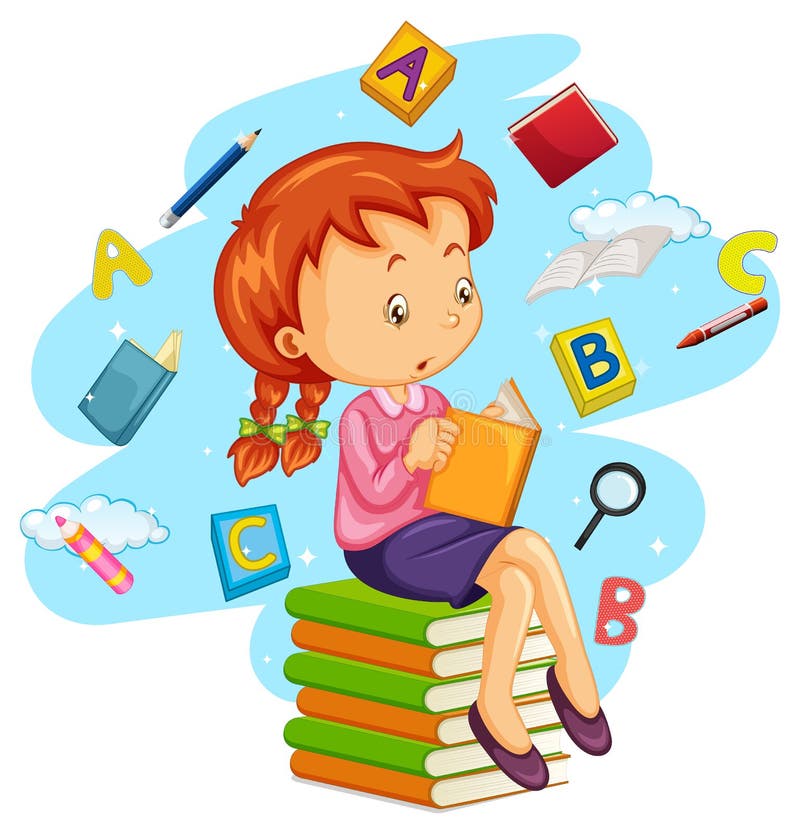 